Task Title/Description : Design simulation of spring oscillation experiment1.2	Time Duration 1 hrs 30 Minutes1.3	Format of  Task  -  Title : Spring oscillation experimentPractical SignificanceThis experiment illustrates the value of collection and display of data in assisting thinking about the phenomenon of oscillation. Students can observe connections between features on the graph and the motion of the mass.Simulation Experiment learning OutcomesDetermine the factors which affect the period of oscillation.Correlate the relationship between the velocity and acceleration vectors, and their relationship to motion, at various points in the oscillation.Examine conservation of Mechanical Energy using kinetic, elastic potential, gravitational potential, and thermal energyAnalyse the damping effect on the natural frequency and amplitude.Calculate the spring constant of the springs using Hooke's Law.Determine the mass of an unknown objectTheoretical BackgroundHooke's Law: Elastic force occurs in the spring when the spring is being stretched/compressed or deformed (Δx) by the external force. Elastic force acts in the opposite direction of the external force. It tries to bring the deformed end of the spring to the original (equilibrium) position. (Fig. 1)If the stretch is relatively small, the magnitude of the elastic force is directly proportionally to the stretch  according to Hooke's Law:where k is a constant, usually called spring constant, and  is a stretch or change in a length of the spring. The minus sign in front of the spring constant indicates that the applied elastic force and restoring force produced by spring are in the opposite direction.Simple Harmonic Motion:If the hanging mass is displaced from the equilibrium position and released, then simple harmonic motion (SHM) will occur. SHM means that position changes with a sinusoidal dependence on time.The following are the equations for velocity and acceleration.By substituting equations 2, 4 and 1 into Newton's Second Law, one can derive the equation for the angular resonant frequency of the oscillating system:where k is the spring constant and m the mass of the system undergoing the simple harmonic motion. The unit of angular frequency is The natural resonant frequency of the oscillator can be changed by changing either the spring constant or the oscillating mass. Using a stiffer spring would increase the frequency of the oscillating system. Adding mass to the system would decrease its resonant frequency. Two other important characteristics of the oscillation system are period (T) and linear frequency (f). The period of the oscillations is the time it takes an object to complete one oscillation. Linear frequency is the number of the oscillations per one second. The period is inversely proportional to the linear frequency.The unit of the period is a second (s) and the unit of the frequency is Hertz or  The angular frequency is related to the period and linear frequency according to the following expression.Energy:In order for the oscillation to occur, the energy has to be transferred into the system. When an object gets displaced out of equilibrium, then elastic potential energy is being stored in the system. After the object is released, the potential energy transforms into kinetic energy and back. In the harmonic oscillator, there is a continuous swapping back and forth between potential and kinetic energy. For an oscillating spring, its potential energy  at any instant of time equals the work (W) done in stretching the spring to a corresponding displacement x.The kinetic energy  of the oscillator for any instance of time will follow the well-known equation:According to the law of conservation of energy: "The mechanical energy is conserved (neither destroyed nor created) in the frictionless oscillating system."Simulation Experimental Set-up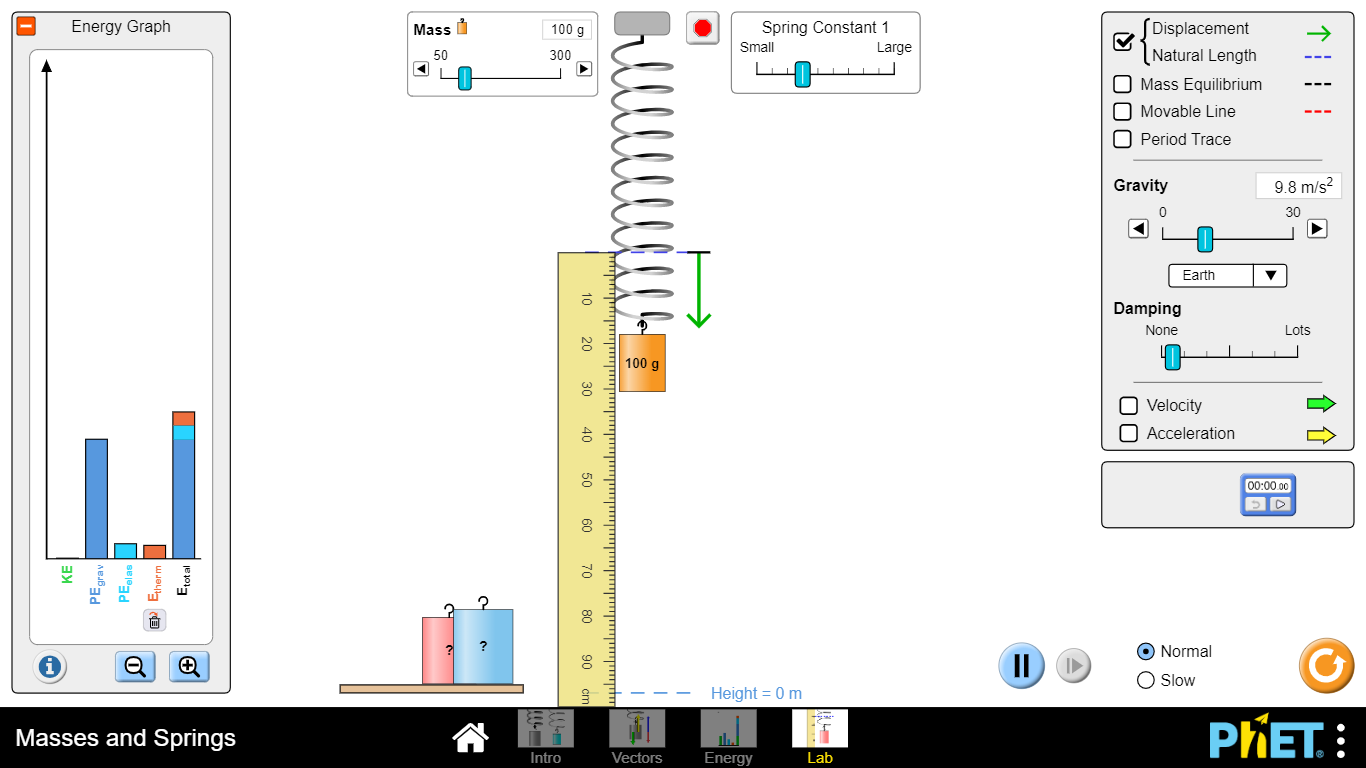 SourceSpring, massProcedureLaunch PhET simulation.Open masses and spring simulation.Set the initial point at zero of scale.Set the Spring Constant.Set the Damping effect.Set the Mass.Find the displacement.Tick marks the box of the displacement, mass equilibrium, velocity and acceleration.Take the stop watch.Now oscillate the spring and measure time of five oscillations. Repeat the above step for different damping effect.Calculate the force constant.Repeat the above step for unknown mass.Observe and analyse the motion of the oscillator and energy graphs.PrecautionsDamping constant should be carefully chosen. (i.e. less than Spring constant)Set scale initially at zero value. Observations and CalculationsUnknown mass  (m) = T2k/4 π2 =                  kgGraph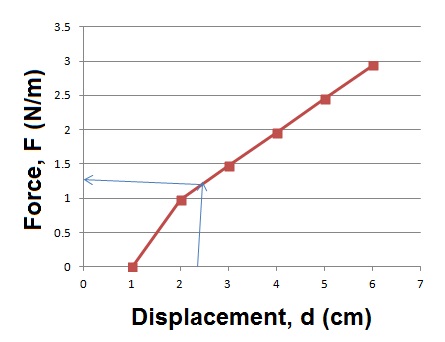 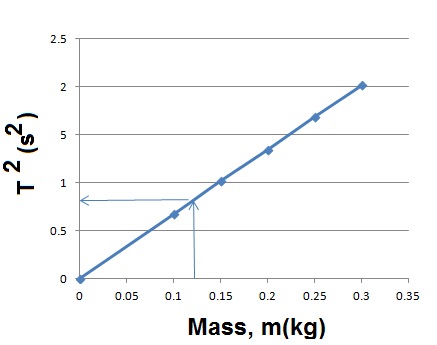 Graph of Motion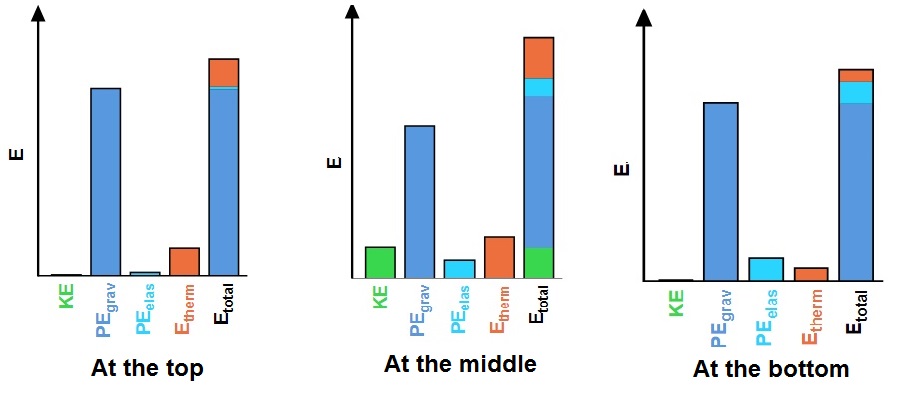 ResultsUnknown mass, m =              kg (From Calculation)   m =               kg (From Graph)Interpretation of ResultsConclusions ( comparison with real experiment)Simulation  Related QuestionsWhat are the advantages/disadvantages of using this simulation? Was it easier/harder to use the sim over doing the hands-on investigation? How spring constant affect the result? How could you minimize error in your hands-on experiment? Sim experiment?Assessment SchemeProcess: 60Product: 40Rubric  to assess Process and product No.Mass(m) kgForce(F)= mg (N)Displacement(d)mSpring constant(k) = F/d (N/m)Time for 10 oscillation (t) sPeriodic Time (T =t/10) s10.1 kg20.15 kg30.2 kg40.25 kg50.3 kg6Unknown mass--Average:Average:Sr. No.ParticularsMarksObtained marks1.Follow the precautions102.Follow the instructions10g3.Neatness in connections of circuit diagram104.Attention during readings105.Participation in group as member and leader106.Safely use of instrument10Total60Sr. No.ParticularsMarksObtained marks1.Timely submission of lab manual102.Viva voice103.Results and its interpretation104.Submitted lab manual10Total40           ScalesCriterionUnsatisfactory (0)Satisfactory (1)Good (2)Determination of slopeDoes not plotted graphGraph plotted without labellingProper graph plottedFind the Spring constantDoes not plotted graphTaken slope of graphTaken slope of graph and find Spring constantSetup of experiment and taking observationSetup of experiment is not properSetup of experiment is proper but does not take observation.Setup of experiment is proper and takes observations.PrecautionsDoes not take careTakes careTakes care dissembles the setup after experimentTeam workDoes not participate in experiment and also not interact in the groupParticipate in experiments and interacted very lessParticipate in experiment and interacted actively in groupTotal (out of 10)